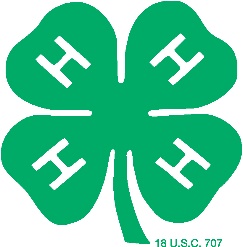 Agenda4-H Shooting SportsInstructor’s Training Clay CountyWest Point Career & Technology Center & Jimmy Bryan 4-H Youth ComplexOctober 23, 20217:30 - 8:00 a.m. 		Check In and Orientation8:00 a.m. - 12:30 p.m. 	Classroom Instruction12:30 - 1:00 p.m.  		Lunch 1:00 - 3:00 p.m. 		Hands On Training Jimmy Bryan 4-H Youth Complex				Shotgun –Lowndes County range in Columbus3:00 - 4:00 p.m. 		Classroom Instruction4:00 - 5:30 p.m. 		Testing & Final RemarksHave a safe trip home!!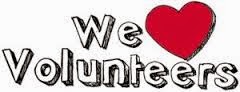 We are an equal opportunity employer, and all qualified applicants will receive consideration for employment without regard to race, color, religion, sex, national origin, disability status, protected veteran status, or any other characteristic protected by law.